Kontrolna lista za osiguranje usklađenosti proizvođača obrambenih proizvoda: pitanja i indikatori rizika za dodatnu provjeruZaposlenici vašeg poduzeća moraju obratiti posebnu pozornost na aspekte transakcija trgovine oružjem koji se najviše mogu eksploatirati. Sposobnost prepoznavanja pokazatelja rizika ili „crvenih zastava“ presudna je za održavanje usklađenosti. Ovaj odjeljak pruža smjernice utemeljene na najboljim međunarodnim praksama o tome kako ocijeniti i provjeriti transakcije koje uključuju proizvode povezane s oružjem. Osim toga, ovaj odjeljak vašem poduzeću može pomoći u prepoznavanju i procjeni država koje vas zanimaju te prepoznavanju situacija kada bi se neki proizvod mogao koristiti za neprijavljenu i/ili neovlaštenu vojnu krajnju upotrebu/krajnjeg korisnika.U nastavku su navedena neka dodatna pitanja i razmatranja koja je potrebno uzeti u obzir prilikom procjene i provjere potencijalnih transakcija povezanih s oružjem.RegistracijaU nekim se zemljama proizvođači oružja, trgovci oružjem i/ili posrednici u trgovini oružjem moraju registrirati kod nadležnih državnih tijela prije podnošenja zahtjeva za dozvolu za pojedine transakcije. Registracija trgovca regulatornim tijelima pruža relevantne informacije o proizvodima kojima se poduzeće/pojedinac bavi i općenito je preduvjet za dobivanje dozvole za pojedine transakcije.Je li vaše poduzeće registrirano s tijelima/agencijama nadležnim za izdavanje dozvole za trgovinu proizvodima povezanim s oružjem kao proizvođač i/ili izvoznik [ako je primjenjivo]?Bavi li se vaše poduzeće poslovima posredovanja koji zahtijevaju registraciju s agencjama ili tijelima nadležnim za izdavanje dozvola za trgovinu proizvodima povezanim s oružjem i/ili registraciju trgovaca [ako je primjenjivo]?Ako je vaše poduzeće već registrirano, je li došlo do izmjena relevantnih informacija otkada se vaše poduzeće prvobitno registriralo s nadležnim nacionalnim tijelima [ako je primjenjivo]?Napomena: obavezno provjerite propise o strateškoj kontroli trgovine i druge propise vaše zemlje kako biste utvrdili postoje li u zahtjevi za registracijom trgovaca koji se bave proizvodima povezanim s oružjem.Provjera i klasifikacija proizvodaJe li vaše poduzeće utvrdilo klasifikaciju svih proizvoda povezanih s oružjem na temelju najsuvremenijih verzija nacionalne kontrolne liste? Ako je poduzeće samo klasificiralo proizvode, jesu li sve klasifikacije pregledali i potpisali/potvrdili inženjeri i/ili drugi tehnički stručnjaci?Kada vaše poduzeće nije sigurno u klasifikaciju određenog proizvoda, podnose li se službeni zahtjevi za klasifikaciju agenciji ili tijelu nadležnom za izdavanje dozvola za trgovinu proizvodima povezanim s oružjem i/ili registraciju trgovaca [ako su dostupni]?Je li vaše poduzeće „označilo“ i dodijelilo klasifikacijski broj robe (CCN) svim proizvodima i tehnologijama povezanim s oružjem? Vodi li vaše poduzeće odgovarajuću evidenciju osnova za klasifikaciju svih proizvoda i tehnologija povezanih s oružjem?Ako određeni proizvod nije povezan sa streljivom, je li vaše poduzeće utvrdilo da taj proizvod ne podliježe nadležnosti ili zahtjevu za registracijom kod drugog tijela (roba s dvojnom namjenom, zaštita okoliša, sigurnost na radu itd.)? Provjera stranaZaposlenici vašeg poduzeća zaduženi za praćenje usklađenosti trebaju utvrditi nalazi li se neka strana u pojedinoj transakciji na popisu strana s ograničenim pravima te provjeriti strane kako bi potvrdili da nijedna nije neovlašteni vojni subjekt ili da nije povezana sa subjektom/pojedincem koji bi proizvode koristio za neprijavljenu vojnu krajnju upotrebu.Provodi li vaše poduzeće provjere svih strana pojedinih transakcija koje uključuju proizvode povezane s oružjem kako bi provjerilo da te strane nisu navedene na popisima Ujedinjenih naroda (UN) ili drugim popisima embarga na oružje ili unilateralnim popisima koje održava vaša zemlja?Je li ovo prvi put da je vaše poduzeće zaprimilo upit za narudžbom od određenog trgovca ili posrednika u trgovini? Ako vaše poduzeće već ima iskustva s određenim klijentom, jesu li u prošlosti već postojali određeni problemi ili zabrinutosti u vezi s preusmjeravanjima? Jesu li sve informacije o poslovanju klijenta točne i ažurirane? Ima li trgovac ili posrednik mrežnu stranicu i/ili je li naveden u registru trgovačkih društava države uvoza/izvoza?Je li trgovac ili posrednik naveo zakonitu fizičku adresu (ne poštanski sandučić) i valjane bankovne podatke?Ako koristi posrednika u trgovini oružjem, je li vaše poduzeće utvrdilo posjeduje li taj posrednik odgovarajuću registraciju za trgovanje proizvodima povezanim s oružjem? Nastoji li vaše poduzeće utvrditi je li trgovac ili posrednik u prošlosti osuđen za kršenje propisa o strateškoj kontroli trgovine ili drugo kazneno djelo povezano s trgovinom u vašoj zemlji ili zemlji podrijetla/poslovanja? Napomena 1: ako vaše poduzeće ima pitanja o nekoj od informacija koje je klijent naveo, treba zatražiti dodatne podatke ili poslovne reference koje će mu pomoći u potvrđivanju identiteta i zakonitosti klijenta. Svaka nespremnost na pružanje informacija treba se smatrati sumnjivom. Osim toga, nemogućnost pružanja ili nespremnost na pružanje razumnih podataka o kontaktu za poslovne ili bankovne suradnike također se trebaju smatrati sumnjivima. Zakoniti trgovci oružjem i posrednici u trgovini oružjem u mogućnosti su pružiti podatke o kontaktu za poslovne suradnike koji mogu potvrditi svoju dobru vjeru i porijeklo.Napomena 2: prilikom procjene navedenog krajnjeg korisnika, potrebno je obratiti posebnu pažnju na to je li određeni subjekt primjeren upotrebi proizvoda za navedenu namjenu. Postojali su slučajevi u kojima su „istraživačke ustanove“, posebno na području aeronautike ili zrakoplovstva, surađivale s vladama kako bi osigurale pristup vojnoj robi i tehnologijama. Ustanove/organizacije koje nemaju legitimni razlog ili svrhu za nabavu određenih proizvoda povezanih s oružjem ili koje navedu nejasnu/dvosmislenu namjenu za proizvode koje žele nabaviti mogu ukazivati na pokušaj državnih ustanova da prikriju činjenicu da proizvode nabavljaju za vojnu krajnju upotrebu.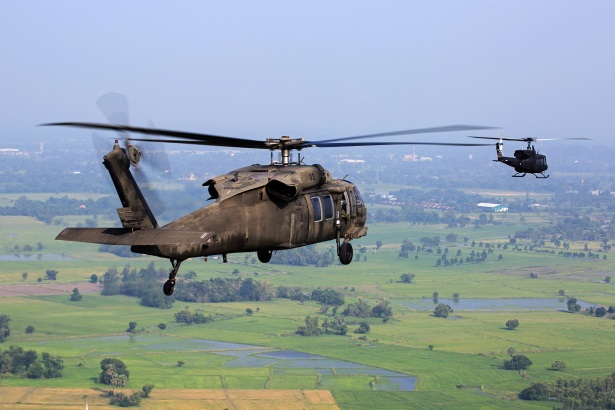 Provjera država/odredištaZaposlenici poduzeća zaduženi za osiguranje sukladnosti za sve države uključene u pojedinu transakciju trebaju ocijeniti predstavljaju li rizik od širenja oružja. Važno je ocijeniti u kojoj se mjeri vlade tih država pridržavaju rezolucija i embarga UN-a, kao i najboljih praksi međunarodnih ugovora, konvencija i režima o neširenju oružja. Vaše poduzeće trebalo bi biti sigurno da će vlade država primateljica biti odgovorne za zaštitu robe, bilo u provozu ili kao krajnje odredište, i pridržavati se sličnih politika neširenja kojih se pridržava i vaša vlada. Postoji li regionalni ili embargo na oružje Vijeća sigurnosti UN-a ili bilo koje drugo ograničenje Vijeća sigurnosti UN-a za odredišnu državu ili drugu državu u regiju?  Jesu li odredišna država ili regija u kojoj se nalazi nestabilne? Na primjer, postoji li u odredišnoj državi ili državama u njenoj blizini rizik od građanskih nemira ili oružanih sukoba? Kako prijenos oružja može utjecati na takve sukobe? Može li gomilanje konvencionalnog oružja dovesti do povećane nestabilnosti u državi/regiji ili rasplamsati postojeći sukob? Jesu li oprema ili tehnologija povezane s oružjem namijenjene za podršku međunarodno odobrenih mirovnih operacija ili humanitarnih intervencija?Postoji li jasan rizik od toga da bi država mogla koristiti oružje za napad na drugu državu ili na način koji nije u skladu s Poveljom UN-a?Napomena: nacionalna i/ili regionalna nestabilnost povećava rizik od toga da bi se proizvodi kasnije mogli preusmjeriti s deklariranog odredišta ili krajnjeg korisnika prema području sukoba ili neovlaštenom krajnjem korisniku.Postoji li u odredišnoj državi povijest terorizma ili preusmjeravanje robe? Napomena: razmotrite mogućnost provjere s nacionalnim nadležnim tijelima vaše zemlje osigurava li odredište odgovarajuću sigurnost oružja. Ako se konvencionalno oružje ili obrambena tehnologija nabavljaju putem uvoza, pruža li zemlja valjana i vjerodostojna jamstva o krajnjoj upotrebi/krajnjem korisniku ili ponovnom prijenosu? Postoje li značajni rizici od preusmjeravanja neovlaštenom krajnjem korisniku/krajnjoj upotrebi? Je li u prošlosti vlada odredišne država dostavljala lažne certifikate o krajnjem korisniku ili krajnjoj upotrebi? Ima li zemlja namjeru razvijati oružje za masovno uništenje ili posjeduje li već oružje za masovno uništenje? Udovoljava li odredišna država svojim međunarodnim obvezama? Je li potpisala i/ili ratificirala relevantne međunarodne ili regionalne sporazume i ugovore koji se odnose na kontrolu oružja, neširenje oružja i terorizam? Je li država u prošlosti udovoljavala odredbama tih sporazuma i ugovora? Jesu li ti ugovori I sporazumi slični instrumentima koji su na snazi u vašoj zemlji?Šalje li vlada odredišne države redovito izvješća za Registar UN-a za konvencionalno oružje? Ima li  država u kojoj će se proizvodi koristiti odgovarajući strateški nadzor trgovine oružjem i pridržava li se međunarodnih smjernica i najboljih praksi (npr. Sporazum iz Wassenaara)? Napomena: neodgovarajuće zaštitne mjere za oružje mogu povećati rizik od preusmjeravanja proizvoda u neovlaštenu krajnju upotrebu/korisnika.Udovoljava li država međunarodno priznatim standardima ljudskih prava, borbe protiv terorizma i neširenja oružja? Postoje li dokazi da vlada odredišne države podržava terorizam ili organizirani kriminal? Bori li se vlada odredišne države aktivno protiv terorizma, širenja oružja i organiziranog kriminala kriminalizacijom takvih aktivnosti? Postoji li jasno prepoznatljiv rizik da bi se oružje moglo upotrijebiti za počinjenje ili olakšavanje kršenja ljudskih prava i temeljnih sloboda ili zakona o oružanim sukobima?Mjesta provoza/pretovara i ruta otpreme: jednako je važno da vaše poduzeće procjenjuje put otpreme i mjesta provoza/pretovara oružja. Konkretno, vaše bi poduzeće trebalo nastojati osigurati da države provoza/pretovara nisu pod sankcijama UN-a, embargom OESS-a, restrikcijama SAD-a ili EU-a ili usred oružanog sukoba. Ako se vaše poduzeće oslanja na posrednika u trgovini oružjem ili koristi mjesta provoza/pretovara, pitanja u nastavku mogla bi biti korisna u daljnjoj procjeni transakcije.Je li put otpreme logičan i odgovara li uobičajenim rutama za takve proizvode ili se čini da je zaobilazan i nelogičan? Planira li posrednik/zastupnik proizvode otpremiti putem više luka ili preko nepotrebnih granica? Hoće li se pošiljka prebaciti između više brodova ili načina prijevoza duž rute? Napomena: pitajte špeditera, otpremnika ili posrednika o neobičnim rutama otpreme. Postoji veća mogućnost preusmjeravanja kada pošiljka prelazi granicu ili se prebacuje s jednog načina prijevoza na drugi.Nalaze li se deklarirana mjesta provoza/pretovara i putovi otpreme u blizini područja sukoba? Napomena: zaposlenici poduzeća zaduženi za praćenje usklađenosti bi trebali ispitati u kojoj su mjeri sukobi, kršenja ljudskih prava i terorističke aktivnosti prisutni u zemljama provoza/ pretovara jer ti čimbenici stvaraju veći potencijal za preusmjeravanje do neovlaštenog krajnjeg korisnika ili krajnju upotrebu. Provjera krajnje upotrebeZnaju li trgovac ili posrednik nešto o tome kako će se proizvodi koristiti i imaju li interes u tome? Napomena: većina trgovaca i posrednika pokušat će pomoći svojim partnerima u transakciji da dođu do najprikladnijih proizvoda za svoje specifične potrebe.Je li deklarirana krajnja upotreba u skladu s kalibrom ili vrstom oružja koja je naevedena u upitu za narudžbom?Jesu li kalibar ili vrsta oružja previše moćni za krajnju upotrebu koju je naveo trgovac ili posrednik?Napomena: tijekom prijenosa robe i tehnologija povezanih s oružjem, vaše poduzeće treba nastojati osigurati da je krajnja upotreba proizvoda u skladu s interesima vanjske politike, nacionalne sigurnosti i neširenja oružja vaše zemlje kao i s drugim međunarodnim obvezama.Procjena rizika od preusmjeravanjaIma li odredišna država učinkoviti strateški sustav kontrole trgovine koji regulira robu i tehnologije povezane s oružjem? Ima li država učinkovit sustav fizičke sigurnosti za skladišta oružja i inventor zaliha? Pridržava li se država načela politike trgovine oružjem navedenih u smjernicama najbolje prakse iz Sporazuma iz Wassenaara?Postoji li rizik od izlaganja opreme ili tehnologije (uključujući bilo koju obuku) riziku od preusmjeravanja terorističkim skupinama i organizacijama, kao i pojedinim teroristima?Postoji li mogućnost obrnutog inženjeringa; između ostalog, uključuje li nabava dijelove, rezervne dijelove ili prototipove s kojima bi se mogao izvršiti obrnuti inženjering?Jesu li uključene količine u neskladu s vjerojatnim zahtjevima klijenta, sugeriraju li moguće preusmjeravanje neovlaštenom krajnjem korisniku ili pokušaje obrnutog inžinjeringa?Napomena: širenje oružja često uključuje prikrivanje stvarnog broja proizvoda koji se šalju razdvajanjem pošiljki ili navođenjem većeg broja krajnjih korisnika koji se nalaze blizu jedan drugog. To nezakonitim trgovcima omogućuje da nabave veću količinu proizvoda povezanih s oružjem od one koju bi vlada koja dodjeljuje licenciju dozvolila.Fizička lokacija na kojoj se proizvodi trebaju koristiti ili skladištiti može biti od značaja i ukazivati na to da netko pokušava te proizvode preusmjeriti u vojnu krajnju upotrebu ili krajnjeg korisnika.Nalazi li se adresa odredišta u blizini vojnih postrojenja? Napomena: primatelji pošiljke ili krajnji korisnici koji se nalaze u blizini vojnih postrojenja zapravo možda pokušavaju nezakonito nabaviti robu ili tehnologiju povezane s oružjem.Je li odredišni objekt u blizini granice preko koje prolaze veliki trgovinski tokovi ili je u neposrednoj blizini sukoba? Napomena: ovi faktori možda ukazuju na to da netko pokušava preusmjeriti proizvode na vojnu krajnju upotrebu/krajnjem korisniku.